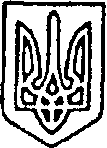 УКРАЇНАПОКРОВСЬКА  РАЙОННА РАДА  ДОНЕЦЬКОЇ ОБЛАСТІР І Ш Е Н Н ЯВід 18.12.2020 № VIII/2-38м. Покровськ	Керуючись статтями 43, 59, 60 Закону України «Про місцеве самоврядування в Україні» (зі змінами), Законом України  «Про передачу об’єктів права державної та комунальної власності», Законом України «Про внесення змін до деяких законів України щодо впорядкування окремих питань організації та діяльності органів місцевого самоврядування і районних державних адміністрацій» від 17 листопада 2020 року № 1009-IX, відповідно до постанови Кабінету Міністрів України від 21.09.1998 № 1482 «Про передачу об’єктів права державної та комунальної власності», районна радаВИРІШИЛА:1. Клопотати перед Гродівською селищною радою про надання згоди та передачу зі спільної власності територіальних громад сіл, селищ району, що знаходиться в управлінні Покровської районної ради у комунальну власність Гродівської територіальної громади цілісного майнового комплексу юридичної особи «Новоекономічна загальноосвітня школа І-ІІІ ступенів Покровської районної ради Донецької області».2. Передати зі спільної власності територіальних громад сіл, селищ району, що знаходяться в управлінні Покровської районної ради у               комунальну власність Гродівської територіальної громади цілісний                                      майновий комплекс юридичної особи «Новоекономічна загальноосвітня школа І-ІІІ ступенів Покровської районної ради Донецької області» разом із майном згідно додатку (додається), розташований за адресою: 85340, Донецька область, Покровський район, смт. Новоекономічне, вул. Гоголя, буд. 25.3. Делегувати до складу комісії з прийому-передачі цілісного майнового комплексу юридичної особи «Новоекономічна загальноосвітня школа І-ІІІ ступенів Покровської районної ради Донецької області», що розташований за адресою:  85340, Донецька область, Покровський район, смт. Новоекономічне, вул. Гоголя, буд. 25:- Балашова Володимира Юрійовича – директора Новоекономічної загальноосвітньої школи І-ІІІ ступенів Покровської районної ради Донецької області;- Панову Валентину Іванівну – головного бухгалтера Новоекономічної загальноосвітньої школи І-ІІІ ступенів Покровської районної ради Донецької області;- Середу Юрія Івановича – заступника голови Покровської районної ради Донецької області;- Ніколаєву Олену Миколаївну - головного спеціаліста – бухгалтера відділу освіти райдержадміністрації.4. Контроль за виконанням рішення покласти на постійну комісію районної ради з питань охорони здоров’я, соціального захисту населення, освіти, культури, спорту та молодіжної політики (Шутько).Голова ради								Ю.В. КЛЮЧКАЗАТВЕРДЖЕНО:рішення Покровської районної радивід 18.12.2020№VIII/2-38Перелік майнаюридичної особи «Новоекономічна загальноосвітня школа І-ІІІ ступенів Покровської районної ради Донецької області», що передається зі спільної власності територіальних громад сіл, селищ району, що знаходиться в управлінні Покровської районної ради у комунальну власність Гродівської територіальної громади Місцезнаходження: 85340, Донецька область, Покровський район,                 смт. Новоекономічне, вул. Гоголя, буд. 25.Заступник голови ради								Ю.І. СередаПро клопотання перед Гродівською селищною радою про надання згоди та передачу зі спільної власності територіальних громад сіл, селищ району, що знаходиться в управлінні Покровської районної ради у комунальну власність Гродівської територіальної громади цілісного майнового комплексу юридичної особи «Новоекономічна загальноосвітня школа І-ІІІ ступенів Покровської районної ради Донецької області»№МайноКількість, штЗагальна площа, кв.мЗагальний об'єм, куб. мБалансова вартість, грн.1Будівля школи14142,817179,002562034,002Гараж129,8066,002219,003Огорожа для вугілля178,90-4107,004Кочегарка1156,5873,0015525,005Тир1117,60-8807,006Сарай121,7054,001450,007Туалет120,4041,002700,008Каналізація116,00-1494670,669Зовнішне освітлення спортивного майданчика1--175254,0010Спортивниймайданчикзіштучнимпокриттям1924,00-1 255632,33